СОВЕТ ДЕПУТАТОВ муниципального образования Чёрноотрожский сельсовет Саракташского района оренбургской областитретий созывР Е Ш Е Н И Е двадцать третьего  заседания Совета депутатов Чёрноотрожского сельсовета третьего созыва14.03.2018                                  с. Черный Отрог                                          № 148Об отчёте главы муниципального образования Чёрноотрожский сельсовет Саракташского района о работе администрации сельсовета за 2017 год Заслушав отчёт главы муниципального образования Чёрноотрожский сельсовет Саракташского района Оренбургской области Габзалилова Зуфара Шигаповича о работе администрации сельсовета за 2017 год Совет депутатов Чёрноотрожского сельсоветаР Е Ш И Л :1. Отчёт главы муниципального образования Чёрноотрожский сельсовет Саракташского района Оренбургской области о работе администрации сельсовета за 2017 год принять к сведению (прилагается).2. Признать работу главы сельсовета за 2017 год удовлетворительной.3. Настоящее решение вступает в силу со дня подписания и подлежит опубликованию на официальном сайте администрации муниципального образования Чёрноотрожский сельсовет Саракташского района Оренбургской области. Глава муниципального образования, Председатель Совета депутатов                               	              З.Ш. ГабзалиловРазослано: прокуратуре района, администрации района, постоянным комиссиям Приложение к решению Совета депутатовМО Чёрноотрожский  сельсовет от 14.03.2018  года  №148Отчёт главы муниципального образования Чёрноотрожский сельсовет Саракташского района Оренбургской области о работе администрации сельсовета за 2017 год В соответствии с Федеральным законом № 131-ФЗ «Об общих принципах организации местного самоуправления в Российской Федерации» от 06.10.2003 года, на основании ст. 2,3,4 Закона Оренбургской области № 1911 «О муниципальных образованиях в составе муниципального образования Саракташский район Оренбургской области» от 9 марта 2005 года осуществляло в 2017 году местное самоуправление муниципальное образование – сельское поселение Чёрноотрожский сельсовет с административным центром в селе Чёрный Отрог.В соответствии с Уставом муниципального образования Чёрноотрожский сельсовет, принятом решением Совета депутатов сельсовета от 25 июня 2013 года № 103 с изменениями и дополнениями  в состав сельсовета входят семь населенных пунктов: село Чёрный Отрог, станция Чёрный Отрог, село Аблязово, село Изяк-Никитино, село Никитино, посёлок Советский, село Студенцы. Границы территории установлены законом Оренбургской области. Территория входит в состав Саракташского района.На 1 января 2018 года среднегодовая численность населения составляет      3630 человек (2016 году – 3659), 1476 хозяйств (2016 год -1411). Родилось в 2017 году 39 детей (2016 год - 38), умерло в 2017 году – 68 (2016 год - 48), зарегистрировано браков в 2017 году-16 (в 2016 году-16).Территория сельсовета составляет 33 тысячи га.Штат администрации сельсовета укомплектован полностью и согласно штатному расписанию составляет 6 должностей  муниципальной службы, 1 должность технического персонала, 1 должность обслуживающего персонала.Разработана концепция развития территории на 2016-2021 годы.В 2017 году проведено 8 заседаний Совета депутатов третьего созыва (2016 год -8), принято 55 решений (2016 год -50).В 2017 году в администрации сельсовета принято 238 постановлений главы администрации сельсовета (2016 - 273), 44  распоряжения по личному составу (2016 – 27).  В соответствии с Уставом муниципального образования осуществляли свою деятельность  представительный орган – Совет депутатов сельсовета третьего созыва, постоянные депутатские комиссии и исполнительно-распорядительный орган - администрация сельсовета, созданные общественные организации и старосты сёл.Содействие в деятельности органа местного самоуправления оказывали депутаты Саракташского районного Совета депутатов четвёртого созыва: Меркулов Константин Юрьевич, генеральный директор ООО «Яр-Мак-строй», Шаменова Розалия Камиловна, фельдшер Черкасского ФАПа, Иванов Владимир Анатольевич, врач Саракташской районной больницы. Решением Совета депутатов муниципального образования Чёрноотрожского сельсовета третьего созыва от  21 декабря 2017  года № 136 «О передаче к осуществлению части полномочий администрации Чёрноотрожского сельсовета на 2018 год» часть полномочий администрации Чёрноотрожского сельсовета  переданы администрации Саракташского района:1. По обеспечению услугами организаций культуры и библиотечного обслуживания жителей муниципального образования Чёрноотрожский сельсовет за счет межбюджетных трансфертов.2. По градостроительной деятельности муниципального образования Чёрноотрожский сельсовет:2.1. Выдача разрешений на строительство, разрешений на ввод объектов в эксплуатацию при осуществлении строительства, реконструкции, капитального ремонта объектов капитального строительства, расположенных на территории муниципального образования Чёрноотрожский сельсовет.3. Определение поставщиков (подрядчиков, исполнителей) для муниципальных заказчиков администрации  муниципального образования Чёрноотрожский сельсовет.4. Организация водоснабжения населения на территории муниципального образования Чёрноотрожский сельсовет.5. Организация теплоснабжения населения на территории муниципального образования Чёрноотрожский сельсовет.6. Организация водоотведения на территории муниципального образования Чёрноотрожский сельсовет.Решением Совета депутатов муниципального образования Чёрноотрожского сельсовета третьего созыва от  21 декабря 2017 года №137 «О передаче к осуществлению части полномочий администрации Чёрноотрожского сельсовета на 2018 год» часть полномочий администрации Чёрноотрожского сельсовета  переданы администрации Саракташского района:1. По осуществлению муниципального земельного  контроля.2. По осуществлению муниципального  контроля в области торговой деятельности.3. По осуществлению муниципального контроля за организацией и осуществлением деятельности по продаже товаров (выполнению работ, оказанию услуг) на розничных рынках.4. По осуществлению муниципального контроля за обеспечением сохранности автомобильных дорог местного значения.5. По осуществлению муниципального лесного контроля.6. По осуществлению муниципального контроля в сфере транспортного обслуживания населения на территории муниципального образования Чёрноотрожский сельсовет.7. По осуществлению внутреннего муниципального финансового контроля.8. По осуществлению муниципального контроля в сфере закупок товаров, работ, услуг для обеспечения муниципальных нужд.9. По осуществлению муниципального жилищного контроля.10. По осуществлению муниципального контроля в области использования и охраны особо охраняемых природных территорий местного значения.Решением Совета депутатов муниципального образования Чёрноотрожского сельсовета третьего созыва от  21 декабря 2017 года №138 «О передаче к осуществлению части полномочий администрации Чёрноотрожского сельсовета на 2018 год» полномочия в сфере осуществления внешнего муниципального финансового контроля переданы контрольно-счетному органу «Счетная палата» муниципального образования Саракташский район Оренбургской области за счет межбюджетных трансфертов.Решением Совета депутатов муниципального образования Чёрноотрожского сельсовета третьего созыва от  21 декабря 2017 года №139 «О передаче к осуществлению части полномочий администрации Чёрноотрожского сельсовета на 2018 год» администрации Чёрноотрожского сельсовета на 2018 год переданы к осуществлению часть полномочий по решению вопросов местного значения администрации Саракташского района  по обеспечению жильем молодых семей. Приняты нормативно правовые документы по противодействию коррупции - по предоставлению сведений о доходах депутатов Совета депутатов Черноотрожского сельсовета, положение о комиссии по соблюдению требований к служебному поведению муниципальных служащих и урегулированию конфликта интересов в муниципальном образовании Чёрноотрожский сельсовет и другие, регламентирующие поведение и ответственность муниципальных служащих.Администрация в 2017 году продолжила исполнение ряда государственных полномочий:1. В соответствии с Законом Оренбургской области от 28.11.2003 года №667/71-III-ОЗ «О наделении органов местного самоуправления полномочиями на государственную регистрацию актов гражданского состояния» администрация муниципального образования Черноотрожский сельсовет Саракташского района Оренбургской области наделена полномочиями по государственной регистрации  рождения, установления отцовства, заключения брака, смерти.  В 2017 году зарегистрировано актов рождения – 22 (2016 год – 27), актов о смерти  - 8  (2016 год – 18), актов об установлении отцовства – 7 (2016 год – 4), актов о заключении брака – 16 (2016 год – 16). В соответствии с пунктом 1 ст. 53 ФЗ «Об актах гражданского состояния» государственная регистрация рождения производится органом записи актов гражданского состояния по месту рождения ребенка или по месту жительства родителей (одного из родителей). Государственная регистрация смерти производится органом записи актов гражданского состояния по последнему месту жительства умершего, месту наступления смерти, месту обнаружения тела умершего, рождения ребенка или по месту жительства родителей (одного из родителей). 2.  В соответствии со ст.37 Федерального закона «Основы законодательства о нотариате»  специально уполномоченное должностное лицо местного самоуправления поселения (заместитель главы администрации Чёрноотрожского сельсовета) имеет право совершать следующие нотариальные действия для лиц, зарегистрированных по месту жительства или месту пребывания в населенных пунктах сельсовета: 1) удостоверять завещания;2) удостоверять доверенности – 82 (2016 год – 7);3) принимать меры по охране наследственного имущества и в случае необходимости управлению им;4) свидетельствовать верность копий документов и выписок из них – 14 (2016 год -0);5) свидетельствовать подлинность подписи на документах – 5 (2016 год -0);6) удостоверяют сведения о лицах в случаях, предусмотренных законодательством Российской Федерации;7) удостоверяют факт нахождения гражданина в живых;8) удостоверяют факт нахождения гражданина в определенном месте;9) удостоверяют тождественность гражданина с лицом, изображенным на фотографии;10) удостоверяют время предъявления документов;11) удостоверяют равнозначность электронного документа документу на бумажном носителе;12) удостоверяют равнозначность документа на бумажном носителе электронному документу. Сведения об удостоверении или отмене завещания или доверенности отправляются в нотариальную палату Оренбургской области  в форме электронного документа, подписанного квалифицированной электронной подписью в течение пяти рабочих дней со дня совершения нотариального действия для внесения таких сведений в реестр нотариальных действий единой информационной системы нотариата. В администрации сельсовета ведется работа с обращениями граждан, всего в 2017 году зарегистрировано 19 письменных обращений (2016 год- 11).  На все даны ответы. 12 декабря 2017 года был организован общероссийский день приема граждан.Выдано справок всего:                     2520 шт.              в т.ч.  о составе семьи -  2397              о ЛПХ                -   123В 2017 году проведено 11 аппаратных совещаний, рассмотрен 31 вопрос.Среди них контрольные вопросы – об исполнении бюджета, о работе администрации по наполнению доходной части бюджета, о подготовке образовательных учреждений к началу нового учебного года, профилактике правонарушений в муниципальном образовании  и другие.В 2017 году проведено 9 собраний граждан в 7 населенных пунктах, в них приняло участие  430 человек, с охватом от 34 человек  в малых селах, до 106 человек  в крупных населенных пунктах.В течение 2017 года осуществляли свою деятельность общественные организации:- административная комиссия (председатель комиссии  Понамаренко О.С..) - проведено 6 заседаний, рассмотрено 13 протоколов.-    ОИДН (председатель Слинько Светлана Геннадьевна) - проведено 12 заседаний.-    Совет ветеранов (председатель Гусев П.Г.) - проведено 8 заседаний.-    Женсовет (председатель Жучкова В.Н.) - проведено 7 заседаний.-    Женсовет (председатель Макаева М.Л.) - проведено 7 заседаний.- Общественный Совет по профилактике преступлений и правонарушений (председатель Заикин А.А.) – проведено 6 заседаний;- 6 старост  сел.На сегодня основной формой осуществления местного самоуправления являются: местный референдум, муниципальные выборы, публичные слушания, собрания граждан, опрос граждан, индивидуальные и коллективные обращения граждан в органы местного самоуправления.Экономическую основу сельсовета составляет муниципальное имущество и средства бюджета сельсовета.    на 01.01.2018 г. всего поступило доходов  на сумму  17 690 179,88 при плане 18 608 859,83, исполнение составило 95,1%.            - НДФЛ – 5 312 587,10            - ЕСХН – 43 862,19            - налог на имущество – 159 925,79            - налог с предпринимателей -74 443,27            - земельный налог – 1 805 413,45            - госпошлина – 27 310,00            - доходы от сдачи в аренду имущества-3 000,00            - штрафы—2 500,00            - акцизы по ГСМ -2 166 849,87            - дотация – 6 270 700,00            - межбюджетные трансферты-1 427 800,00            - ЗАГС – 29 100,00            - ПВУ – 168 000,00            - прочие поступления – 242 550,40 (спонсорские и  за фактическое использование земельных участков)                Расходы составили фактические -  18 731 642,74   при плане 19 990 231,88 ,  исполнение     93,7%             1.  по главе – 836 205,49 (зарплата и фонды)             2.  по аппарату – 3 835 177,37              5.  по ЗАГСу – 29 100,00              6.  по ПВУ - 168 000,00             7.  по пож. безопасности – 64 546,48 (зарплата и фонды)             8. по ДНД - 8 972,00   9.  по культуре - 6 349 687,4510. социальная политика - 1 203 970,4511.  физическая культура – 152 665,00  12. дорожный фонд   -  3 143 871,0913. жилищное хозяйство - 3 290,6214.  по благоустройству – 2 936 156,79Администрация Чёрноотрожского сельсовета, как юридическое лицо, зарегистрирована в федеральной государственной информационной системе ЕСИА (Единая система идентификации и аутентификации) на сайте Государственных услуг в сети Интернет. Администрация сельсовета работает с порталом ГИС ЖКХ, проводятся подготовительные работы по электронному бюджету. Проводится работа по адресному хозяйству по программе ФИАС. В апреле 2017 года проведены собрания граждан в 7 населенных пунктах сельсовета с отчетом о работе администрации Черноотрожского сельсовета за 2016 год и плане работы на 2017 год; об исполнении бюджета за 2016 год, ознакомление с бюджетом на 2017 год и плановый период 2018, 2019 годы, также  с отчётами о проделанной работе  выступили руководители учреждений и организаций сёл, старосты, руководители общественных формирований. Состоялся заинтересованный разговор жителей о совместной работе администрации сельсовета и населения по решению вопросов местного значения о проблемах  и путях их решения. Были утверждены графики проведения субботников по очистке территории сел и кладбищ по каждому селу. Постоянное внимание уделяется вопросам благоустройства и санитарной очистки сёл: проводятся субботники, организована косьба сорной растительности, проводится регулярное грейдирование улиц сёл.  Постановлением главы администрации Саракташского района от 10.05.2017 года №491-п «О закрытии свалки твердых коммунальных отходов в с. Чёрный Отрог» полигон твердых бытовых отходов в с. Черный Отрог закрыт с 12 мая 2017 года. В результате было определено временное место для размещения отходов  (полигон в с. Изяк-Никитино) и обустроен новый полигон ТКО.С целью организованного сбора и вывоза твердых коммунальных отходов услуг населению и организациям в июне 2017 года начало свою деятельность ООО «ТехКомСервис», продолжает ИП Трофимова. На сегодняшний день заключено более 115 договоров с жителями с. Черный Отрог и ст. Черный Отрог с охватом 170 человек. Сбор ТКО проводится регулярно в зимний период – один раз в неделю, в летний - два раза в неделю. Кроме этого, предприятие содержит в надлежащем порядке новый полигон ТКО.В 2017 году организовано прошли юбилеи сёл – 275-летие с. Никитино и 190-летие с. Чёрный Отрог. В торжественной обстановке  были присвоены звания «Почётный гражданин Чёрноотрожского сельсовета», награждены активные жители сёл, многодетные семьи, старожилы, юбиляры совместной жизни, участник и вдовы погибших и умерших участников Великой Отечественной войны, труженики тыла.Общество с ограниченной ответственностью «Сельскохозяйственное предприятие «Колос» создано 12 марта 2015 года. Учредитель ООО «Инвестагро».Отделения входящие в ООО «СП «Колос»:Черноотрожское отделение (с землями с. Каменноозерное, с. Нежинка Оренбургского района, п. Светлый Сакмарского района), (производство мяса КРС, молока, зерновых культур, семян подсолнечника и кормов) на территории муниципального образования Черноотрожский сельсовет и муниципального образования Федоровский Первый сельсовет	Надеждинское отделение (производство мяса КРС, молока, зерна, подсолнечника и кормов)  -  на территории муниципального образования Надеждинский сельсовет	Каировское отделение (производство мяса КРС, зерна, подсолнечника и кормов) - на территории муниципального образования Каировский сельсовет	Бурунчинское отделение (производство мяса КРС, молока, зерна, подсолнечника и кормов) – на территории муниципального образования Бурунчинский сельсовет.Земля по Саракташскому, Сакмарскому и Оренбургскому районам – 67,7 тыс. га. в том числе пашня – 43,9 тыс. га. Структура посевных площадейНаименование культур	Площадь, га	Урожайность, ц/га	2017 год 	2016 год	2017 год 	2016 годЯровая пшеница мягкая	8698	7776	18,6	9,6Яровая пшеница твердая	1464	409	18,2	10Ячмень	2387	6444	18,2	9,1Овес	1166	1259	20,1	10Подсолнечник	14979	7010	10,1	7,3Сорго	285			Кукуруза на силос	2416	2155	67	80,1Однолетние травы	1346	1417	21,4	17,7Многолетние травы	3881	3491		19,4Пары	4842	11736		Среднегодовое поголовье КРС всего – 4739 голов. Арендованный скот у ООО «НПО «Южный Урал» 4739 голов из них КРС молочного направления 2739голов, в том числе 800 голов коровы, КРС мясного направления 2000 гол., в том числе коровы 607 голов. Кроме того обслуживается мясной скот ООО «МК «Меркурий» - 837 голов, в том числе коров 410 голов.Как социально значимый проект, предприятие обеспечивает свыше 520 рабочих мест в Саракташском районе Оренбургской области. Среднемесячная заработная плата одного работника занятого в сельскохозяйственном производстве за 2017 год составила 19340 руб. (2016 год – 16683 руб.)Сумма отчислений в бюджет и внебюджетные фонды за 2017 год составили более 37 млн. руб. (2016 год – более 33 мил. руб.)Предприятие проводит работу по возрождению сел. Ежегодно выделяется спонсорская помощь около 1 миллиона рублей: детским учреждениям, детским лагерям, церковным приходам, на проведение праздников сел и деревень, поддерживаются ветераны войны и труда, работавшие ранее в хозяйствах. В счет заработной платы выделяется сельскохозяйственная продукция (мясо, зерно, сено, солома) оказываются услуги по вспашке огородов и приусадебных участков. В зимний период проводится очистка сельских дорог, по необходимости выделяется транспорт. Поддерживаются партнерские отношения с местными муниципальными органами на селе.В 2017 году совхоз «Колос» отметил 60-летний юбилей, чему был посвящен выпуск вестника «Чёрноотрожские зори»ООО «МТС-АГРО» работает на территории МО «Черноотрожский сельский совет» с 2001 года. Среднесписочная численность работников 21 человек.В настоящее время обрабатывается всего 7941 га сельскохозяйственных угодий. В том числе по договорам аренды и субаренды производство зерновых ведется на землях 227 дольщиков. ООО «МТС-АГРО» является семеноводческим хозяйством и является оригинатором сорта мягкой пшеницы «Саратовская-42». Основным направлением ООО «Яр-Мак-строй» является строительно-производственная деятельность. В 2017 году продолжились строительные работы  «Центра Образования имени В.С. Черномырдина», рассчитанного на 350 детей. Благодаря наличию собственного автопарка, специализированной техники и собственного производства (растворного узла, цеха по производству керамзитоблоков, тротуарной плитки, железобетонных колец) значительно ускорился строительный процесс. ООО «Яр-Мак-строй» оказывает услуги населению (транспортные услуги, аренда спец. техники). Прибыль от оказанных услуг за 2016 год составила 1 995 тыс. руб., среднесписочная численность – 124 чел.ЗАО «Черноотрожское ХПП» (генеральный директор Жанбаев Жадгер Бахчанович) является стабильно работающим предприятием на протяжении многих последних лет. Коллектив предприятия составляет 33 человека. В 2017 году данным предприятием заготовлено 29048 тонн зерна (2016 - 33491 тонн), в том числе 11536 тонн подсолнечника (2016 - 15137 тонн), отгружено 21112 тонн зерна (2016 - 27795  тонны), в том числе  2438 тонн подсолнечника (2016 –17245 тонны). Просушено 8841 тонн зерна (2016 - 7069). Кроме того, введены в эксплуатацию здание зерносклада и административное здание. Предприятие постоянно оказывает помощь в проведении мероприятий, юбилеев сел, активно поддерживаются школы, коллективы художественной самодеятельности. Стабильно работает коллектив ООО «Оренбив» - предприятие, занимающееся убоем крупного рогатого скота.  Контроль качества на всех этапах производства продукции управляется при помощи высокотехнологичных и инновационных систем, признанных наиболее современными и эффективными на сегодняшний момент в мире. С момента открытия завод не стоит на месте - недавно открылась современная морозильная камера, рассчитанная на хранение 3000 тонн мяса, строятся помещения под склад и мойку, расширяется котельная и цех переработки отходов. В планах - строительство гостиницы, большой парковки, а также строительство собственной откормочной площадки, которая позволит обеспечить замкнутый цикл производства и контролировать качество продукции от откорма КРС до забоя скота и переработки мяса.В 2017 году было забито 47,6 тысяч голов скота. Объем производства в 2017 году составил:Мясо – 8831 т.Субпродукты – 1744 тШкуры – 1126 тТехническое сырье 4424 т. Среднесписочная численность предприятия в 2017 году составляет 226 человек (2016 год – 197 человек).В 2017 году было привлечено более 400 млн. руб. инвестиций. Продолжилось строительство новой очереди завода, которая позволит удвоить производственные мощности. В 2018 году основные работы по расширению будут завершены. Новые холодильные камеры, расширенная предубойная база, цех шкур, цех технических фабрикатов, новая котельная, водная скважина и очистные сооружения позволят достичь объема забоя скота в 100 тысяч голов в год. Также будет достроен гараж, построена гостиница и сделаны другие улучшения территории вокруг завода. Основными поставщиками мяса для ООО «Оренбив» являются Оренбургская область, Башкортостан, Татарстан, Челябинская и Самарская области. Производство практически безотходное (говядина двух видов: замороженная и охлажденная, обработанные шкуры, мясокостная мука, технические и кормовые жиры). Основными потребителями мясной продукции является компания MarrRussia Подмосковья, второй год продукция завода экспортируется в Африку, Монголию, Вьетнам, Гонконг. ООО «Оренбив» занимает уверенное положение на рынке переработки и реализации говядины, имея партнерские отношения с большим числом крупных клиентов во многих регионах России. Обеспечивая конституционное право граждан на образование, на территории сельсовета функционируют 4 общеобразовательные школы: 1. МОБУ «Черноотрожская средняя общеобразовательная школа им. Черномырдина В.С.» - 274 учащихся, 27 учителя. По результатам подготовки к новому учебному года школа награждена грамотой и сертификатом в номинации «Лучший школьный двор». Из 6 выпускников 11 класс трое закончили школу с медалью «За особые успехи в учении», по среднему баллу ЕГЭ в 2017 году  школа вышла на 1 место в Саракташском районе. На базе школы в четвертый раз состоялись областные открытые соревнования по АРБ для возрастной категории 10-13 лет памяти В.С. Черномырдина. В соревнованиях приняли участие команды Оренбургской области, а также Магнитогорска. Воспитанники секции борьбы стали победителями областных  и всероссийских соревнований (рук. А.Н. Дудник). Команда казачьего класса. заняла призовое III место на областном конкурсе «Казачий сполох - 2017». (рук. В.В. Иванов, А.В. Мещеряков). Донских Надежда Анатольевна – учитель английского языка заняла 3 место на муниципальном этапе конкурса «Учитель года - 2017»2. МОБУ «Никитинская средняя общеобразовательная школа» - 82 учащихся, 15 учителей. За подготовку к новому учебному году школа заняла 2 место по Саракташскому району. Впервые участвовали в межрегиональной олимпиаде «Агалыш» (г. Казань). Воспитанники школы заняли 1 место по областным исследовательским работам по экологии. Сулейманов Артур Фаильевич - учитель физики занял 3 место на муниципальном этапе конкурса «Учитель года - 2017».В здании школы работает дошкольная группа, которую посещают 30 детей. Заботятся о малышах 2 воспитателя.  3. МОБУ «Студенецкая основная общеобразовательная школа»  - 30 учащихся, 9 педагогов. 4. МОБУ «Советская основная общеобразовательная школа»  - 12 учащихся, 5 педагогов. Колбекова Айнагуль Бериковна приняла участие в конкурсе «Учитель года-2017»в номинации «Педагогический дебют»5. ГКОУ  «Специальная (коррекционная) школа-интернат»  с. Чёрный Отрог - на окончание 2016-2017 учебного года в школе-интернате обучалось 122 воспитанника.  На начало 2017 -2018 учебного года в Черноотрожской школе-интернате 111 воспитанников (дети из 11 районов Оренбургской области, из них наибольшее количество обучающихся из Саракташского района, Оренбургского и Сакмарского районо).  Все обучающиеся направляются в школу-интернат путевкой Министерства образования Оренбургской области, которая выдается на основании заключения психолого-медико-педагогической комиссии.  Образовательный процесс в школе - интернате осуществляется 46 педагогами. МДОБУ «Черноотрожский детский сад «Солнышко»  в августе 2014 года переехал в новое здание. Детский сад рассчитан на 220 мест, на сегодняшний день детский сад посещают 165 ребенка (действует 7 групп). В детском саду работает дружный коллектив из  33 человек.Размер  родительской  платы  в  2017  году  составляет  1000  рублей  в  месяц, при этом стоимость содержания 1 ребенка в месяц: - 5000 руб. С 2016 года родители вносят оплату за детский сад через Сбербанк или онлайн-банк.Черноотрожская врачебная амбулатория обслуживает участок с населением 5101 человек, из них детей и подростков – 929 (до 1 года – 42 человека). Медицинская помощь оказывается поликлиникой- 50 посещений в смену, стационаром дневного  пребывания на 5 коек, 11-тью ФАПами, подстанцией СМП, обслуживающей 18 населенных пунктов с радиусом обслуживания 50 км.В  поликлинике  ведет  прием  врач терапевт  С.В.Грязнова, врач педиатр Е.П. Митина, зубной врач Г.И.Ильина, врач-рентгенолог В.М. Баленко, в  стационаре  работает терапевт И.Р. Нигматуллина.В 2017 году зарегистрировано 2649 случаев заболевания взрослого населения. На участке ведётся лечебно-профилактическая работа. Проводится  всеобщая диспансеризация  взрослого  и  детского населения  согласно  утвержденного  графика (в 2017 году 763 человека подлежало диспансеризации).  Особое  внимание  уделяется  детям из  многодетных  и  социально – неблагополучных  семей. Работа  ведется совместно  с  администрацией  села. В 2017 году 15-летие отметил  детский  оздоровительный духовно-патриотический  лагерь «Светоч», приоритетным направлением деятельности которого является духовно-нравственное, патриотическое и культурное  воспитание подрастающего поколения (в 2017 году «Светоч» принял  на отдых 420 детей).Администрация и Совет депутатов сельсовета, рассматривая вопрос  развития спорта и физкультуры  на территории сельсовета ставят своей задачей  воспитание  здорового человека (в физиологическом, нравственном, патриотическом  плане). А без регулярных занятий  физкультурой и спортом такая цель не возможна.Совместно  с депутатами  сельского,  районного  Советов депутатов,  руководителями  и активом  были определены направления работы. Охватить всё невозможно, да и материальных средств не хватит. На протяжении последних лет  поддерживаются такие виды спорта  как футбол, волейбол,  легкая атлетика, лыжи, борьба, т.е. те виды, где есть кадры  и возможности создания условий  для занятий.Игнатенко Юрий Васильевич, депутат Совета депутатов Чёрноотрожского сельсовета, тренер по лыжной подготовке от ДЮСШ совместно с учителем физкультуры Никитинской средней школы Алистратовым Юрием Николаевичем проводит подготовку детей к соревнованиям различного уровня. Учащиеся Никитинской средней общеобразовательной школы  являются активными участниками районных и областных соревнований, входят в сборную района по лёгкой атлетике, лыжным гонкам и биатлону. Учащиеся занимают призовые места на областных соревнованиях.Скоро в селе Черный Отрог откроется современный  музейный комплекс, посвященный памяти нашего знаменитого земляка – Виктора Степановича Черномырдина. Собственно, музей уже работает и постепенно становится центром притяжения для всех, кто интересуется историей и культурой страны и своей «малой Родины».В рамках реализации проекта развития сельских поселений муниципальных районов Оренбургской области, основанных на местных инициативах в соответствии с постановлением Правительства Оренбургской области № 851-пп от 14.11.2016 года, в посёлке Советский произведен ремонт гравийного покрытия улицы Центральной и переулка Советского общей протяженностью 1800 м.В июне  2017  года на базе администрации Чёрноотрожского сельсовета  состоялось выездное заседание по вопросу практики работы органов МСУ поселений и муниципального района по развитию института старост на территории Саракташского района с участием членов комитета Государственной Думы по федеративному устройству и вопросам местного самоуправления, представителей субъектов РФ.В октябре 2017 года село  Чёрный Отрог посетила делегация из 54 стран мира в рамках  XIX Всемирного фестиваля молодежи и студентов. 100 студентов посетили АНО «Историко-мемориальный музей В.С. Черномырдина», познакомились с историей жизни нашего  известного земляка - экс-премьера страны Виктора Черномырдина.30 ноября в с.Чёрный Отрог состоялась церемония перезахоронения останков советского солдата Бурыкина Фёдора Ивановича, 1922 года рождения, призванного с села Чёрный Отрог Гавриловского района Чкаловской области,  погибшего 25 ноября 1942 года в звании сержанта и похороненного у шоссейной дороги Шалда, в братской могиле в Республике Калмыкия. Останки Бурыкина Ф.И. перезахоронены на сельском кладбище с. Черный Отрог. А учащиеся казачьего класса Черноотрожской школы дали обещание ухаживать за могилой земляка.За 2017 год поставлено на учет 15 семей. Из них  5 многодетных семей. Субсидии получили 2 семьи, в т.ч. по программе «Молодой специалист» одна семья (Насаев Р.Г. с. Аблязово) на постройку (сумма субсидий составила  1008000 рублей),  и одна семья (Картбаева Г.К. с. Черный Отрог)  по программе «Устойчивое развитие села» на постройку (сумма субсидий составила 1008000 рублей) .В селах сельсовета  выделяются земельные участки для индивидуального жилищного строительства. За 2017 год выделено через торги  8 земельных участков для ведения личного подсобного хозяйства и индивидуального жилищного строительства. В аренду для сельхозиспользования выделены  2 земельных участка в с. Черный Отрог общей площадью 15 га.   Заключены  соглашения с двумя организациями по об оплате за фактическое использование земельного участка из земель сельскохозяйственного назначения в счет невостребованных земельных долей бывшего 	ЗАО «Колос»Оформлено ТБО в пос. Советский в собственность  администрации муниципального образования Проведено 6 публичных слушаний по изменению вида разрешенного использования земельного участка и 1 публичное слушание по  утверждению проекта планировки территории для строительства линейного объекта IV  технической категории: автомобильной дороги «Подъезд  к с. Аблязово от автомобильной дороги Каменноозерное – Медногорск в Саракташском районе Оренбургской области»Подано 181 запрос в МАУ «МФЦ» Саракташского района.Вводятся недостающие адресные  данные жилых домов  в ФИАС и ГИС ЖКХ по всем селам сельсовета.     В Госуслугах зарегистрировано 202 человека. (Средняя школа, школа-интернат, амбулатория. Черноотрожское ХПП, депутаты Чёрноотрожского сельсовета).   Подготовлена документация в Акционерное общество научно-производственное объединение проектный институт «Оренбурггражданпроект» для внесения изменений в Генеральный план и Правила землепользования и застройки Чёрноотрожского сельсовета.    Завершена инвентаризация по проекту «Формирование комфортной городской среды»   Переданы на оформление  3 объекта как бесхозяйновые.  Продолжается оформление муниципального жилья в пос. Советский.      Подготовлены техпланы жилых помещений для передачи в суд через юридическую организацию ООО «Диалог»Оформляется в ООО «Проектное бюро» земельный участок под СДК в с. Студенцы.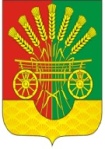 